§591-B.  Meteorological data collection1.  Data requirements.  A minimum of one year of acceptable on-site meteorological data is required for any modeling analysis.  If more than one year of on-site data is available, all acceptable data must be used, up to a maximum of 5 years of data.  If less than 5 consecutive years of acceptable on-site data is available, the source must continue to collect meteorological data to obtain an acceptable 5-year data base.  Acceptable data means that the data meets the department's requirements based on the federal Environmental Protection Agency's guidelines on air quality models.[PL 1991, c. 384, §12 (NEW); PL 1991, c. 384, §16 (AFF).]2.  New data collection requirements.  Once an acceptable on-site 5-year data base has been approved by the commissioner, it is acceptable for modeling purposes until:A.  The department's requirements based on federal requirements for meteorological data change;  [PL 1991, c. 384, §12 (NEW); PL 1991, c. 384, §16 (AFF).]B.  Sufficient ambient air quality violations occur to make collection of additional meteorological data necessary; or  [PL 1991, c. 384, §12 (NEW); PL 1991, c. 384, §16 (AFF).]C.  The emission source configuration is significantly changed.  [PL 1991, c. 384, §12 (NEW); PL 1991, c. 384, §16 (AFF).][PL 1991, c. 384, §12 (NEW); PL 1991, c. 384, §16 (AFF).]SECTION HISTORYPL 1991, c. 384, §12 (NEW). PL 1991, c. 384, §16 (AFF). The State of Maine claims a copyright in its codified statutes. If you intend to republish this material, we require that you include the following disclaimer in your publication:All copyrights and other rights to statutory text are reserved by the State of Maine. The text included in this publication reflects changes made through the First Regular and First Special Session of the 131st Maine Legislature and is current through November 1, 2023
                    . The text is subject to change without notice. It is a version that has not been officially certified by the Secretary of State. Refer to the Maine Revised Statutes Annotated and supplements for certified text.
                The Office of the Revisor of Statutes also requests that you send us one copy of any statutory publication you may produce. Our goal is not to restrict publishing activity, but to keep track of who is publishing what, to identify any needless duplication and to preserve the State's copyright rights.PLEASE NOTE: The Revisor's Office cannot perform research for or provide legal advice or interpretation of Maine law to the public. If you need legal assistance, please contact a qualified attorney.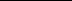 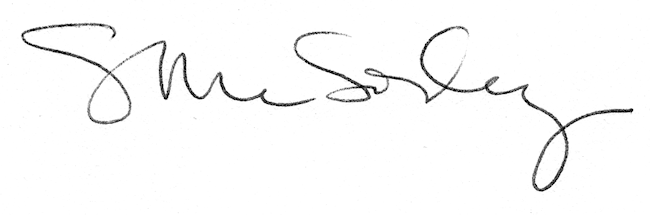 